Работники КДЦ Харайгунского МО вместе с детьми, в день Рождества прошли по селу, рассказав колядки получили сладкие подарки. Было очень приятно, что жители ждали нас в этот день и благодарили нас.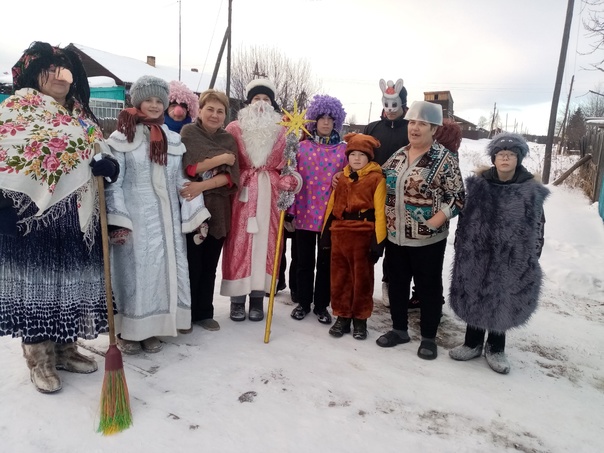 